Н А К А З27.04.2017    				        № 118Про проведення обліку продовженнянавчання та працевлаштуваннявипускників 9-х, 11(12)-х класів 2017 рокуНа виконання ст. 53 Конституції України, ст.ст. 14, 35 Закону України «Про освіту», ст.ст. 6, 18, 21 Закону України «Про загальну середню освіту», ст.ст. 19, 21, 24, 25 Закону України «Про охорону дитинства», ст. 5 Закону України «Про зайнятість населення», ст. 8 Закону України «Про соціальну роботу з сім’ями, дітьми та молоддю», ст.ст. 32, 34 Закону України «Про місцеве самоврядування в Україні», наказу Головного управління освіти і науки Харківської обласної державної адміністрації від 27.01.2010 № 29 «Про вдосконалення роботи та посилення контролю за охопленням дітей і підлітків шкільного віку різними формами навчання», наказів Департаменту освіти від 26.10.2016 № 277 «Про підсумки роботи з обліку продовження навчання та працевлаштування випускників 9-х, 11-х класів 2015 року», від 20.04.2017 №115 «Про проведення обліку продовження навчання та працевлаштування випускників 9-х, 11-х класів 2017 року», наказу Управління освіти адміністрації району від 24.10.2016 №210 «Про підсумки роботи з обліку продовження навчання та працевлаштування випускників 9-х, 11(12)-х класів 2016 року», з метою забезпечення своєчасного і в повному обсязі обліку продовження навчання і працевлаштування випускників 9-х, 11(12)-х класів загальноосвітніх навчальних закладів району та контролю за здобуттям підлітками повної загальної середньої освіти, забезпечення єдиних підходів щодо надання звітної інформації про продовження навчання і працевлаштування випускників 9-х, 11(12)-х класівНАКАЗУЮ:Призначити відповідальною за роботу з обліку продовження навчання та працевлаштування випускників 9-х, 11(12)-х класів 2017 року головного спеціаліста Управління освіти Дерев’янко Т.Є.Головному спеціалісту Управління освіти Дерев’янко Т.Є.:Надавати до Департаменту освіти Харківської міської ради узагальнені статистичні звіти «Інформація про працевлаштування випускників 9-х та  11(12)-х класів 2017 року» (додаток 1) в електронному та друкованому вигляді.	До 16.05.2017 (попередній)1-й та 3-й четвер (з 01.06.2017 по 31.08.2017)До 16.09.2017До 16.10.2017До 10.12.2017Узагальнити списки випускників 9-х, 11(12)-х класів за встановленою формою (додаток 2) та надати їх до Департаменту освіти Харківської міської ради в електронному вигляді.До 16.10.2017Забезпечити перевірку довідок з місця навчання випускників 9-х, 11(12)-х класів, що підтверджують їх зарахування до навчальних закладів.До 16.10.2017Скласти списки випускників, які не продовжили навчання і не працевлаштовані (додаток 3), надати їх до Департаменту освіти Харківської міської ради в друкованому та електронному вигляді. До 16.10.2017Проаналізувати стан роботи з обліку працевлаштування випускників 9-х, 11(12)-х класів на апаратній нараді та нараді керівників навчальних закладів. Копію довідки з цього питання направити до Департаменту освіти.До 16.10.2017Надати до Департаменту освіти Харківської міської ради підсумковий узагальнений статистичний «Звіт про продовження навчання для здобуття повної загальної середньої освіти випускниками 9-х класів загальноосвітніх навчальних закладів» (форма звітності № 1-ЗСО).Станом на 05.12.2017Керівникам загальноосвітніх навчальних закладів району:Призначити відповідального за роботу з обліку продовження навчання та працевлаштування випускників 9-х, 11(12)-х класів 2016 року.До 05.05.2017Вносити корективи та надавати до Управління освіти (зі змінами, чи без них) узагальнені статистичні звіти (додаток 1) в електронному та друкованому вигляді.10.05.2017 (попередній)1-шу та 3-тю середу (з 01.06.2017 по 31.08.2017)До 12.09.2017До 10.10.2017 До 05.12.2017Надати до Управління освіти в електронному та друкованому варіанті списки випускників 9-х, 11(12)-х класів (додаток 2) із завіреними копіями довідок з місця продовження навчання.До 10.10.2017Скласти списки випускників, які не продовжили навчання і не працевлаштовані (додаток 3) та надати їх до управління освіти в друкованому та електронному вигляді. До 10.10.2017Проаналізувати стан роботи з обліку працевлаштування випускників   9-х, 11(12)-х класів на педагогічних радах. Копію довідки з цього питання надати до Управління освіти.До 10.10.2017Надати до управління освіти підсумковий узагальнений статистичний «Звіт про продовження навчання для здобуття повної загальної середньої освіти випускниками 9-х класів загальноосвітніх навчальних закладів» (форма звітності № 1-ЗСО станом на 05.12.2017).29.11.2017Завідувачу ЛКТО Управління освіти Фесенко О.В. розмістити цей наказ на сайті Управління освіти.До 30.04.2017Контроль за виконанням цього наказу покласти на заступника начальника Управління  освіти Прохоренко О.В.Начальник Управління освіти	О.С.НижникЗ наказом ознайомлені:Прохоренко О.В.Дерев’янко Т.Є.Фесенко О.В.Дерев’янко 	Додаток 1до наказу управління освіти	від 27.04.2017 № 118Начальник Управління освіти	                           О.С.НижникДерев’янко Додаток 2 до наказу управління освіти                                                                          від 27.04.2017 № 118Примітки.До колонки «Клас» вносяться цифри класів із літерами, наприклад: 9-б,  11-в (без інтервалів).До колонки «Тип закладу подальшого навчання та інше» вносяться єдині позначки, наведені нижче (також без інтервалів і зазначеним шрифтом):ЗНЗПТНЗВНЗ І-ІІ ВНЗ ІІІ-ІV інші закладипрацюютьвипущено з довідкоюне працюють і не навчаютьсяхворівиїхали за межі містасмертьдекретна відпусткаслужба в арміїтюрма/розшук/слідствоДо колонки «назва закладу подальшого навчання та інше» вносяться повні назви навчальних закладів, до яких вступили випускники, або інші місця їхнього перебування. Перелік навчальних закладів можна знайти на на сайті ДНіО ХОДА http://guonkh.gov.ua у розділі «Освіта в Харківській області», підрозділ «Навчальні заклади»).Начальник Управління освіти	                                О.С.НижникДерев’янко Додаток 3 до наказу управління освіти                                                                                                  від 27.04.2017 № 118Примітка: до списку вносяться дані про учнів,  зазначені у колонці «ї», про випускників 9-х класів та колонки «ч» - випускників 11(12)-х класів з додатку 1.Начальник Управління освіти	                                       О.С.НижникДерев’янко 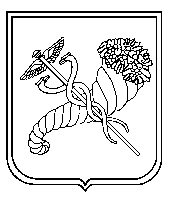 Інформація про працевлаштування випускників 9-х та 11(12)-х класів 20__ рокуІнформація про працевлаштування випускників 9-х та 11(12)-х класів 20__ рокуІнформація про працевлаштування випускників 9-х та 11(12)-х класів 20__ рокуІнформація про працевлаштування випускників 9-х та 11(12)-х класів 20__ рокуІнформація про працевлаштування випускників 9-х та 11(12)-х класів 20__ рокуІнформація про працевлаштування випускників 9-х та 11(12)-х класів 20__ рокуІнформація про працевлаштування випускників 9-х та 11(12)-х класів 20__ рокуІнформація про працевлаштування випускників 9-х та 11(12)-х класів 20__ рокуІнформація про працевлаштування випускників 9-х та 11(12)-х класів 20__ рокуІнформація про працевлаштування випускників 9-х та 11(12)-х класів 20__ рокуІнформація про працевлаштування випускників 9-х та 11(12)-х класів 20__ рокуІнформація про працевлаштування випускників 9-х та 11(12)-х класів 20__ рокуІнформація про працевлаштування випускників 9-х та 11(12)-х класів 20__ рокуІнформація про працевлаштування випускників 9-х та 11(12)-х класів 20__ рокуІнформація про працевлаштування випускників 9-х та 11(12)-х класів 20__ рокуІнформація про працевлаштування випускників 9-х та 11(12)-х класів 20__ рокуІнформація про працевлаштування випускників 9-х та 11(12)-х класів 20__ рокуІнформація про працевлаштування випускників 9-х та 11(12)-х класів 20__ рокуІнформація про працевлаштування випускників 9-х та 11(12)-х класів 20__ рокуІнформація про працевлаштування випускників 9-х та 11(12)-х класів 20__ рокуІнформація про працевлаштування випускників 9-х та 11(12)-х класів 20__ рокуІнформація про працевлаштування випускників 9-х та 11(12)-х класів 20__ рокуІнформація про працевлаштування випускників 9-х та 11(12)-х класів 20__ рокуІнформація про працевлаштування випускників 9-х та 11(12)-х класів 20__ рокуІнформація про працевлаштування випускників 9-х та 11(12)-х класів 20__ рокуІнформація про працевлаштування випускників 9-х та 11(12)-х класів 20__ рокуІнформація про працевлаштування випускників 9-х та 11(12)-х класів 20__ рокуІнформація про працевлаштування випускників 9-х та 11(12)-х класів 20__ рокуІнформація про працевлаштування випускників 9-х та 11(12)-х класів 20__ рокуІнформація про працевлаштування випускників 9-х та 11(12)-х класів 20__ рокуІнформація про працевлаштування випускників 9-х та 11(12)-х класів 20__ рокуІнформація про працевлаштування випускників 9-х та 11(12)-х класів 20__ рокуІнформація про працевлаштування випускників 9-х та 11(12)-х класів 20__ рокуІнформація про працевлаштування випускників 9-х та 11(12)-х класів 20__ рокуІнформація про працевлаштування випускників 9-х та 11(12)-х класів 20__ рокуІнформація про працевлаштування випускників 9-х та 11(12)-х класів 20__ рокуІнформація про працевлаштування випускників 9-х та 11(12)-х класів 20__ рокуІнформація про працевлаштування випускників 9-х та 11(12)-х класів 20__ рокуІнформація про працевлаштування випускників 9-х та 11(12)-х класів 20__ рокуІнформація про працевлаштування випускників 9-х та 11(12)-х класів 20__ рокуІнформація про працевлаштування випускників 9-х та 11(12)-х класів 20__ рокуІнформація про працевлаштування випускників 9-х та 11(12)-х класів 20__ рокуІнформація про працевлаштування випускників 9-х та 11(12)-х класів 20__ рокуІнформація про працевлаштування випускників 9-х та 11(12)-х класів 20__ рокуІнформація про працевлаштування випускників 9-х та 11(12)-х класів 20__ рокуСтаном на __.__.20__Станом на __.__.20__Станом на __.__.20__Станом на __.__.20__Станом на __.__.20__Станом на __.__.20__Станом на __.__.20__Станом на __.__.20__Станом на __.__.20__Станом на __.__.20__Станом на __.__.20__Станом на __.__.20__Станом на __.__.20__Станом на __.__.20__Станом на __.__.20__Станом на __.__.20__Станом на __.__.20__Станом на __.__.20__Станом на __.__.20__Станом на __.__.20__Станом на __.__.20__Станом на __.__.20__Станом на __.__.20__Станом на __.__.20__Станом на __.__.20__Станом на __.__.20__Станом на __.__.20__Станом на __.__.20__Станом на __.__.20__Станом на __.__.20__Станом на __.__.20__Станом на __.__.20__Станом на __.__.20__Станом на __.__.20__Станом на __.__.20__Станом на __.__.20__Станом на __.__.20__Станом на __.__.20__Станом на __.__.20__Станом на __.__.20__Станом на __.__.20__Станом на __.__.20__Станом на __.__.20__Станом на __.__.20__Районкількість випускників 9-х класівзалишено на повторний рікз них поступили на навчанняз них поступили на навчанняз них поступили на навчанняз них поступили на навчанняз них поступили на навчанняз них поступили на навчаннявсього навчається% учнів, які продовж навч. після 9 кл.працюютьне працюють і не навчаютьсяхворівиїхали за межі містасмертьдекретна відпусткатюрма/розшук/слідствокількість випускників 11-х класівз них поступили на навчанняз них поступили на навчанняз них поступили на навчанняз них поступили на навчаннявсього навчається% учнів, які продовж навч після 11 кл.працюютьвипущено з довідкоюне працюють і не навчаютьсяхворівиїхали за межі містасмертьдекретна відпусткаслужба в арміїтюрма/розшук/слідстворазомразомразомразомразомразомразомразомразомразомразомРайонкількість випускників 9-х класівзалишено на повторний рік10 кл. денних шкілвечірні школиПТНЗ з серед. осв.ПТНЗ без серед. осв.ВНЗ І-ІІ рівнівінші закладивсього навчається% учнів, які продовж навч. після 9 кл.працюютьне працюють і не навчаютьсяхворівиїхали за межі містасмертьдекретна відпусткатюрма/розшук/слідствокількість випускників 11-х класівПТНЗВНЗ І-ІІ рівнівВНЗ ІІІ-ІV рівнівінші закладивсього навчається% учнів, які продовж навч після 11 кл.працюютьвипущено з довідкоюне працюють і не навчаютьсяхворівиїхали за межі містасмертьдекретна відпусткаслужба в арміїтюрма/розшук/слідствокількість випускниківнавчаютьсяпрацюютьвипущено з довідкоюне працюють і не навчаютьсяхворівиїхали за межі містасмертьдекретна відпусткаслужба в арміїтюрма/розшук/слідствоабвгґдеєжзиіїйклмнопрстуфхцчшщьюяааабавагаґадаеаєажазаиаіПриміткаЧисла в колонках формуються за такими арифметичними діями:Працевлаштування 9-х класів:б = з+і+ї+й+к+л+м+н,з = в+г+ґ+д+е+є+ж,и = з / б * 100%.Працевлаштування 11-х класів:о = у+х+ц+ч+ш+щ+ь+ю+я+аа,у = п+р+с+т,ф = у / о * 100%.Працевлаштування 9-х та 11 класів разом:аб = б+о,ав = з+у,аг = і+х,аґ = ц,ад = ї+ч,ае = й+ш,ає = к+щ,аж = л+ь,аз = м+ю,аи = я,аі = н+аа.№ з/пП.І.Б. випускникаКласТип закладу подальшого навчання та іншеНазва закладу подальшого навчання та інше№ з/пП.І.Б. випускникаПовна назва ЗНЗКласПричина, з якої випускник не продовжує навчання або не працюєПримітка(якщо неповнолітній, вказати дату народження)